Arthur H. Terry & Co. LLC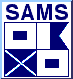 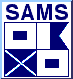 MARINE SURVEYORS & APPRAISERS83350 Pierre Cemetary RoadFolsom, LA 70437www.yachtsurveying.comWORK ORDERThe following explanation concerning inspection of subject vessel is for your information and benefit.  Survey reports will be transmitted only to our principal, i.e. person or insurance company authorizing and paying for our services.  Please complete the form below, sign and return copy prior to survey date.Survey ParametersWhile all systems and are as of the vessel where accessible will be inspected in accordance with the type of survey requested, the following items are not inspected, tested or surveyed by our firm regardless of survey type. 1.	Engines of all types and use, Inboards, Outboards, Inboard/Outboards, auxiliary, or genset.  Diesel or Gasoline.  We do not survey test or inspect engines or their attached components including transmission, clutches or V-drive units.  (We recommend that an engine surveyor or a qualified engine technician be hired to do so).2.	Tankage of any type.3.	Standing and running rigging on sailing vessels above the standing eye level of the surveyor while on deck.4.	Any mast components on sailboats above the standing eye level of the surveyor while on deck.5.	Sails of all types.6.	Infestation by any creature’s insect, mammalian, aquatic or any other.The report will be prepared after a through visual examination only.  No disassembly, sampling, destructive testing, chemical or physical analysis, compression or pressure testing or will be performed except by prior arrangement and with written permission of the owner of the vessel.  Machinery and equipment may be inspected while operating only when the owner or owner's representative (captain, broker, etc.) is present to operate the machinery.Acceptance and use of this report by the client acknowledge the client’s understanding that the report has been composed of information that is believed to be true after reasonable investigation and inquiry but is not warranted to be so.  The information was obtained without drilling, diving, ultrasonic, cleaning or opening up to expose parts of conditions ordinarily concealed.  There were no tests for tightness or soundness conducted other than the conditions noted visually.Acceptance and use of this report acknowledge the client’s understanding that no determination of stability or structural strength has been made and no opinion is expressed.Acceptance and use of this report acknowledge the client’s understanding that Arthur H. Terry & Co., LLC (Surveyor/Consultant) does not accept any responsibility for damage or deterioration not found or discovered during the course of the survey, nor for consequential damage, deterioration or loss due to any error or omission.The Client hereby undertakes to keep the Surveyor/Consultant and its employees, agents and sub-contractors indemnified and to hold them harmless against all actions, proceedings, claims, demands or liabilities whatsoever or howsoever arising which may be brought against them or incurred or suffered by them, and against and in respect of all costs, loss, damages and expenses (including legal costs and expenses on a full indemnity basis) which the Surveyor/Consultant may suffer or incur (either directly or indirectly) in the course of the services under these Conditions.Notwithstanding the above clause, in the vent that the Client proves that the loss, damages, delay or expense was caused by the negligence, gross negligence or willful default of the Surveyor/Consultant aforesaid, then, save where loss, damage, delay or expense has resulted from the Surveyor’s/Consultant’s personal act or omission committed with the intent to cause same or recklessly and with knowledge that such loss, damage, delay or expense would probably result, the Surveyor’s/Consultant’s liability for each incident or series of incidents giving rise to a claim or claims shall never exceed a sum calculated on the basis of ten times the Surveyor’s/Consultant’s charges.The report will be presented in good faith without prejudice and constitutes a description of the condition of the vessel at the time of the survey.  The report will not, does not express or imply warranty, or guarantee of the condition or seaworthiness of the vessel or any of its components.PRINCIPAL SIGNATURE: __________________________________________________________    DATE: ____________